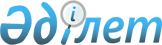 О внесении изменений в постановление районного акимата от 28 ноября 2011 года № 201 "Об организации в Исатайском районе для безработных общественных работ"
					
			Утративший силу
			
			
		
					Постановление Исатайского районного акимата Атырауской области от 26 июля 2012 года № 140. Зарегистрировано Департаментом юстиции Атырауской области 6 августа 2012 года № 4-4-205. Утратило силу постановлением Исатайского районного акимата Атырауской области от 12 марта 2015 года № 51

      Сноска. Утратило силу постановлением Исатайского районного акимата Атырауской области от 12.03.2015 № 51.



      В соответствии со статьей 31 Закона Республики Казахстан от 23 января 2001 года "О местном государственном управлении и самоуправлении в Республике Казахстан" и статьей 21 Закона Республики Казахстан от 24 марта 1998 года "О нормативных правовых актах" акимат района ПОСТАНОВЛЯЕТ:



      1. Внести в постановление районного акимата от 28 ноября 2011 года № 201 "Об организации в Исатайском районе для безработных общественных работ" (зарегистрированное в реестре государственной регистрации нормативных правовых актов за № 4-4-191, опубликованное в районной газете "Нарын таңы" 5 января 2012 года № 1 (3538)) следующие изменения:



      Перечень организаций и виды общественных работ, утвержденных указанным постановлением, изложить в новой редакции, согласно приложению к настоящему постановлению.



      2. Контроль за исполнением настоящего постановления возложить на заместителя акима района Утегалиева М.Р.



      3. Настоящее постановление вступает в силу со дня государственной регистрации и вводится в действие по истечении десяти календарных дней после дня его первого официального опубликования.



      4. Обеспечить опубликование настоящего постановления на интернет-ресурсе ГУ "Отдела занятости и социальных программ Исатайского района".      Аким района                                Ахметов Ж.

Согласовано:

      Исполняющий обязанности

      начальника Исатайской

      районной территориальной

      инспекции                                  Жайлиев Х.

      25 июля 2012 года      Директор товарищества

      с ограниченной 

      ответственностью

      "Исатайгазстройсервис"                     Аманбаева А.

      25 июля 2012 года

Утверждено постановленим

акимата района от   

28 ноября 2011 года № 201

Приложение № 1     Приложение утверждено 

постановленим акимата района

от 26 июля 2012 года № 140  Перечень организаций и виды общественных работпродолжение таблицы
					© 2012. РГП на ПХВ «Институт законодательства и правовой информации Республики Казахстан» Министерства юстиции Республики Казахстан
				Виды общественных работПеречень организацииПеречень организацииПеречень организацииПеречень организацииПеречень организацииВиды общественных работПомощь органам жилищно-коммунального хозяйства в уборке территорий населенных пунктов, промышленных предприятийЭкологическое оздоровление регионов (озеленение и благоустройство). Проведение мелиоративных работСтроительство и ремонт дорог, водопроводных, газовых, канализационных коммуникацийУчастие в строительстве и капитальном ремонте жилья, а также объектов социально-культурного назначенияСезонные краткосрочные работы по откорму скота, по доращиванию молодняка, заготовка и обеспечение кормами животных и выращиванию птицы. Заготовка самана1Аккистауский сельский округ30101122Тущыкудукский сельский округ5011133Камыскалинский сельский округ6011174Жанбайский сельский округ6011175Нарынский сельский округ6011176Забурынский сельский округ6011177Исатайский сельский округ6011178Исатайский районный маслихат19Исатайская районная прокуратура210Отдел по делам обороны Исатайского района211Аппарат акима Исатайского района1112Народный банк Исатайского района113Отдел внутренних дел Исатайского района214Исатайский районный филиал Центра по недвижимости Атырауской области115Филиал территориального отдела Исатайского района департамента по исполнению судебных актов Атырауской области116Исатайский районный государственный архив117Исатайский районный суд118Госавтоинспекция группы дорожной полиции районного отдела внутренних дел119Управление Юстиции Исатайского района220Исатайское районное управление казначейства121Исатайскии районный филиал Центра обслуживания населения Атырауской области222Исатайский районный филиал Общественного Объединения Народно-Демократической Партий "Нур Отан"123Исатайская районная территориальная инспекция1124Исатайская районная ветеринарная станция125Товарищество с ограниченной ответственностью "Исатайгазстройсервис"2020Всего402177740Виды общественных работПеречень организацииПеречень организацииПеречень организацииПеречень организацииВиды общественных работПомощь в организаций масштабных мероприятий культурного назначения (спортивных мероприятии)Курьеры, оператор ЭВМ, делопроизводитель, уборка помещений, участие в переписи военкомате, распространение газетДругие работыВсего1Аккистауский сельский округ12026912Тущыкудукский сельский округ13415103Камыскалинский сельский округ11415104Жанбайский сельский округ1910905Нарынский сельский округ1910906Забурынский сельский округ1910907Исатайский сельский округ1910908Исатайский районный маслихат119Исатайская районная прокуратура2210Отдел по делам обороны Исатайского района2211Аппарат акима Исатайского района1212Народный банк Исатайского района1113Отдел внутренних дел Исатайского района2214Исатайский районный филиал Центра по недвижимости Атырауской области1115Филиал территориального отдела Исатайского района департамента по исполнению судебных актов Атырауской области1116Исатайский районный государственный архив1117Исатайский районный суд1118Госавтоинспекция группы дорожной полиции районного отдела внутренних дел1119Управление Юстиции Исатайского района2220Исатайское районное управление казначейства1121Исатайскии районный филиал Центра обслуживания населения Атырауской области2222Исатайский районный филиал Общественного Объединения Народно-Демократической Партий "Нур Отан"1123Исатайская районная территориальная инспекция124Исатайская районная ветеринарная станция1125Товарищество с ограниченной ответственностью "Исатайгазстройсервис"20Всего71239770